12.11.2018 год муниципальный этап ВОШ по химии Выполнение практической части по химии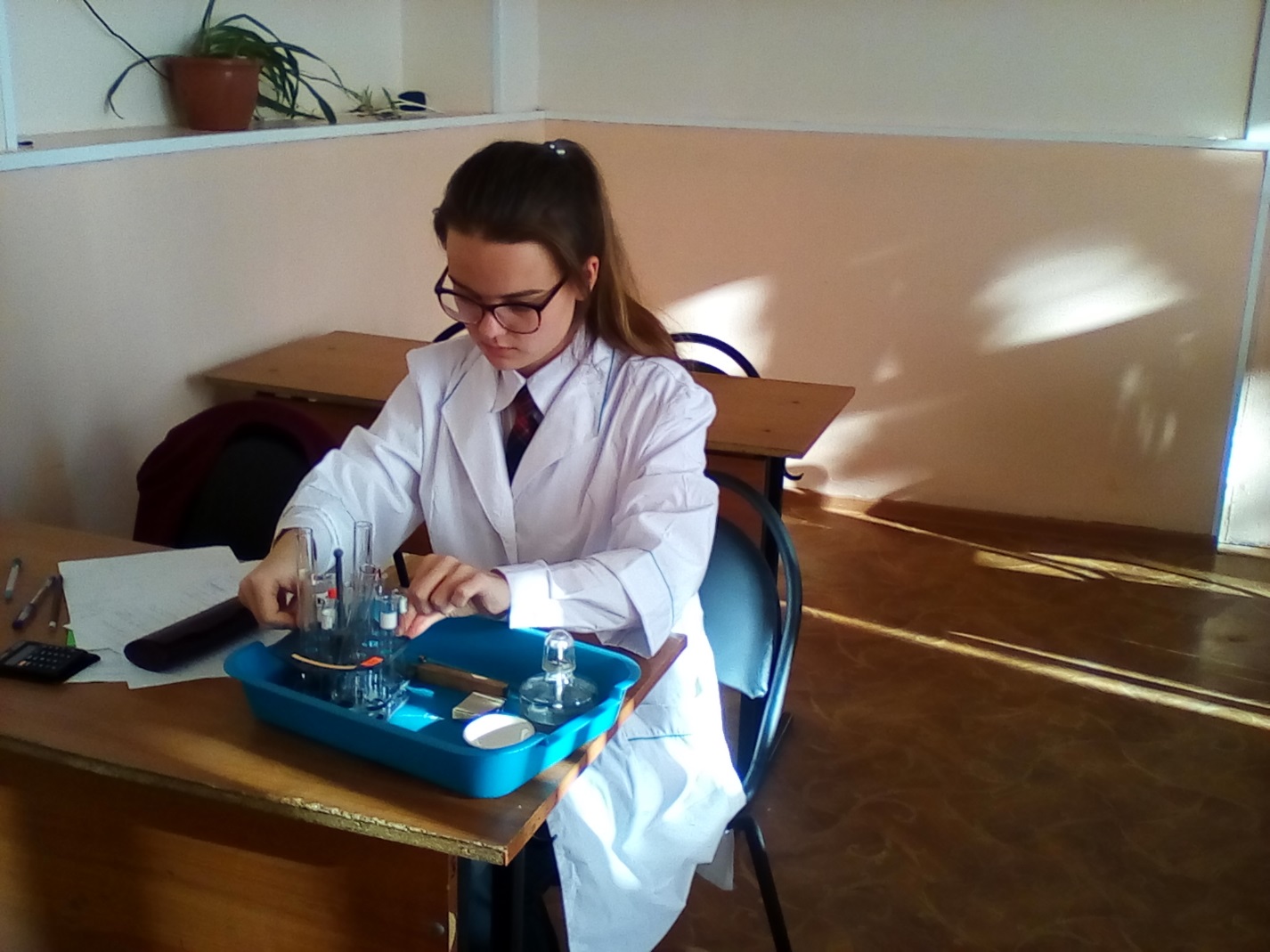 Муниципальный этап ВОШ по химии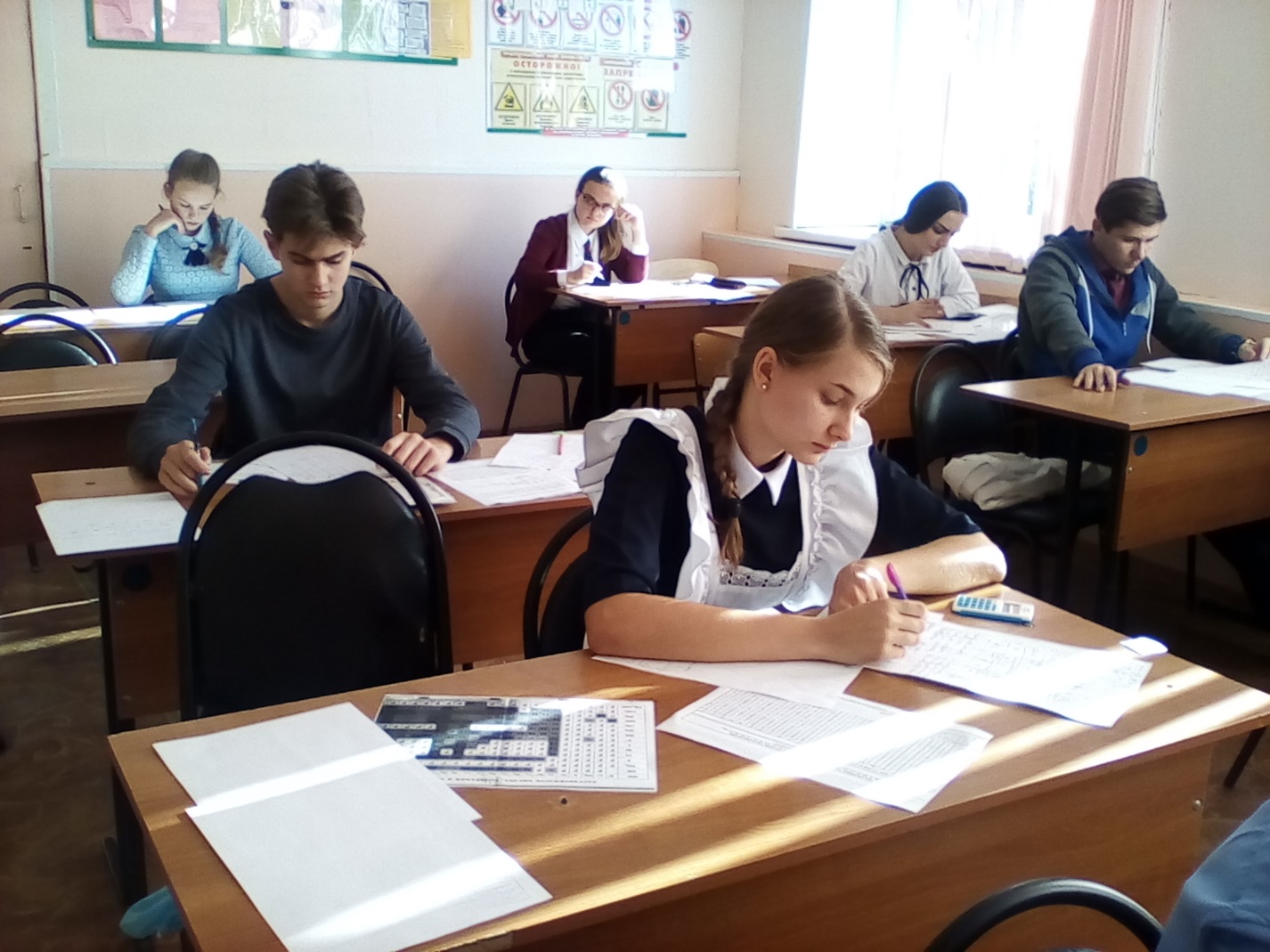 Муниципальный этап олимпиада по химии. Практическая часть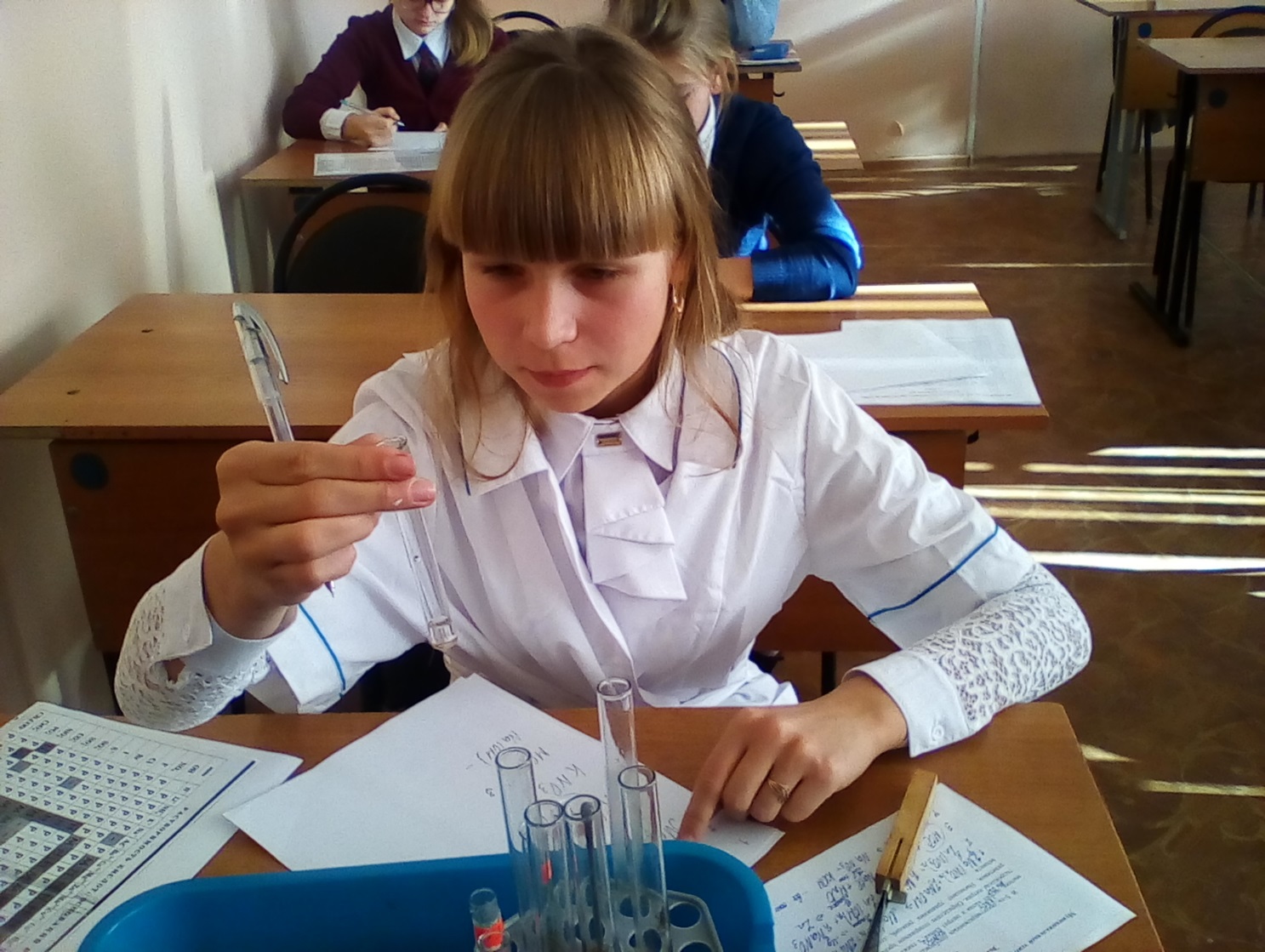 Практическая часть по химии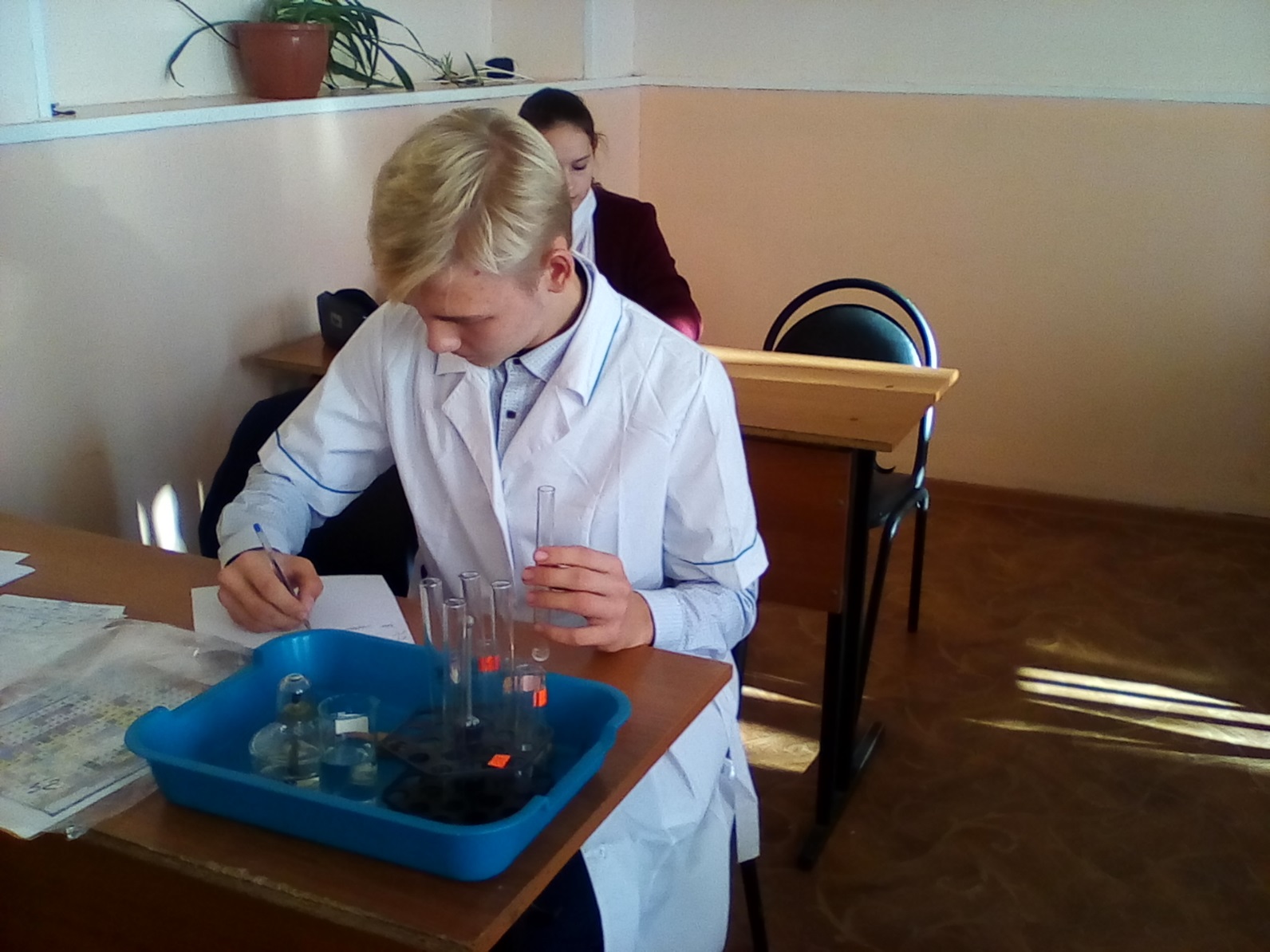 